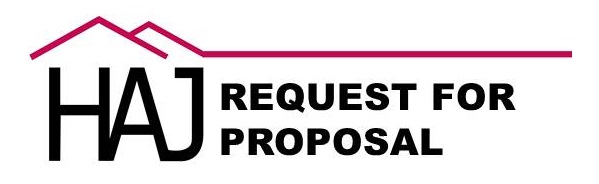 FOR RELOCATION OF SEWER LINES AND WATER LINES FROM LOTS 94-105 AT GREEN POND (PHASE 1), ST. JAMES, BID NO. HAJL/W/23-003INTRODUCTIONHousing Agency of Jamaica Limited (HAJL) intends to invite contractors to bid for the Relocation of Sewer and Water Lines from Lots 94-105 at Green Pond (Phase 1), St. James. SCOPE OF WORKSContractors are expected to conduct, but not limited to, the following works:Removal of potable water supply main from the affected lots.Removal of sewer main from the affected lots.Reinstallation of these infrastructures in the roadway to the satisfaction of the NWC.Restoration of the road surface and sidewalk to the satisfaction of the NWA.ELIGIBILITY REQUIREMENTSContractors must submit the following to be eligible for this procurement opportunity:Evidence of a valid Tax Compliance Certificate/Tax Compliance Notification Letter;Evidence of a valid Public Procurement Commission (PPC); and,Bid security in the amount of $200,000.00.COLLECTION OF DOCUMENTA complete Standard Bidding Document will be available for download as of Monday, September 4, 2023 on the Government of Jamaica Electronic Procurement (e-GP) System’s website at www.gojep.gov.jm. Registration instructions are available on the website listed on the system. Registration is required for vendors to participate in the tender process.CLARIFICATION NOTICEAll clarifications must be submitted through the e-GP System no later than Wednesday, September 20, 2023. CONTACT INFORMATIONThe procurement unit may be contacted in writing via email to procurement@hajl.gov.jm SUBMISSION OF PROPOSALSProposals shall be submitted online via www.gojep.gov.jm no later than Monday, September 25, 2023 at 2:00 p.m. Online Bid Opening takes place on Monday, September 25, 2023 at 2:15 p.m. To participate in this tender opportunity, applicants shall be registered with the e-GP System, online at www.gojep.gov.jm. To register, interested parties are asked to select the link from the home page. For assistance and training, please contact the support desk at (876)932-5220.HAJL uses this opportunity to advise interested applicants to follow all instructions prescribed by the procuring entity. HAJL reserves the right to terminate the procurement process at any time without thereby incurring any liability. 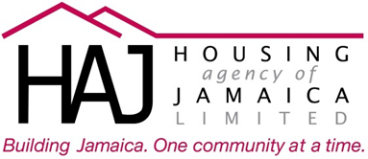 13 Caledonia Avenue, Kingston 5Telephone: (876)968-7522-4 Telefax: (876)968-9056Email: info@hajl.gov.jm, procurement@hajl.gov.jm Website: www.hajl.gov.jm 